取材申込書　　　　　　　　　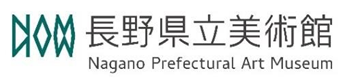 ●申込日：　　　年　　　　月　　　日●取材対象：　□ 施設　　　　□ 展覧会（展覧会名　　　　　　　　　　　　　　　　　　　　　　　　）●用途：〔　　　　　　　　　　　　　　　　　　　　　　　　　　　　　　　　　　　　　　　　　　　　　　〕※企画書を同送ください。　　　　　　　　　　　　　　　　●申込者情報　※全ての欄に記入をお願いいたします。●取材希望日時※申込日や取材日によっては、内容・ご希望に添えない場合がございます。1週間前を目途にお申込みください。※原則、水曜日を除く9時から17時の時間内でお申込みください。●広報用画像　※利用を希望される場合は、以下の該当画像に✓を入れてください。●【取材・広報用画像に関する注意事項】　《重要》必ずお読みください。①取材や画像のご利用は、当館の紹介を目的とした記事・番組に限ります。②掲載に際しては、【館名、所在地、開館時間、休館日、問い合わせ先、クレジット】を必ず記載してください。原稿（紙面・映像等）はご掲載前に、長野県立美術館　広報・マーケティング室宛にお送りください。作品によっては、著作権者の確認が必要な場合がございます。③画像データの加工、トリミング、二次使用は禁止します。また、画像データは使用後消去ください。（申込いただいた媒体以外での使用や再掲載・再放送などを希望される場合は、別途申込が必要です。）④WEBにてご掲載の場合にはコピーガード（右クリック不可）を施すか、解像度72dpi以下にしてご使用ください⑤掲載後はお手数ですが、掲載紙・誌、URL、番組のDVD等を広報・マーケティング室宛にご提供ください。長野県立美術館　広報・マーケティング室	TEL　０２６－２３２－００５２　水曜日休館	Email：nam-pr@naganobunka.or.jp＊個人情報の取り扱いについて＊　いただいた個人情報は、本取材や画像利用に関する業務のために使用し、その他の目的では使用しません。会社名／組織名（ふりがな）ご担当者氏名TEL／FAXE-mail媒体名（番組名・誌名等）掲載／放送予定日媒体種類　□テレビ　□新聞　□雑誌　□書籍　□WEB　□その他（　　　　      　  　）　□テレビ　□新聞　□雑誌　□書籍　□WEB　□その他（　　　　      　  　）　□テレビ　□新聞　□雑誌　□書籍　□WEB　□その他（　　　　      　  　）□ 第1希望　　　月　　　　　日　（　　　）　　　時間 （　　　　：　　　　～　　　　：　　　　　）第2希望　　　月　　　　　日　（　　　）　　　時間 （　　　　：　　　　～　　　　：　　　　　）第3希望　　　月　　　　　日　（　　　）　　　時間 （　　　　：　　　　～　　　　：　　　　　）□1　外観1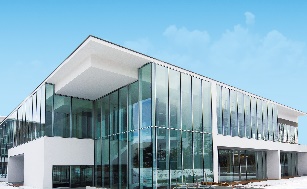 □2　外観2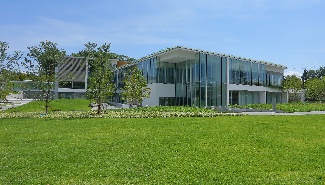 □3　エントランス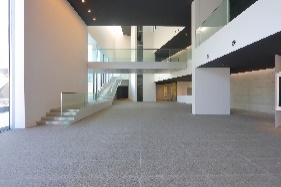 □4　風テラス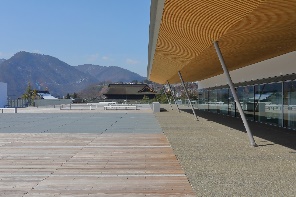 □5　水辺テラス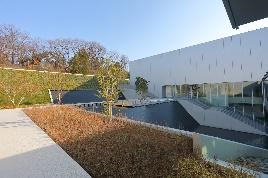 □6　東山魁夷館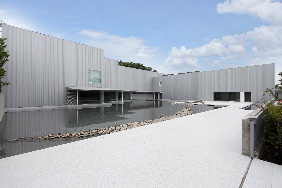 □7　インクルーシブ「ひらくツール」□7　インクルーシブ「ひらくツール」